Ve středu 20. listopadu se vydali žáci prvních a druhých tříd na koncert do ZUŠ v Blatné. 
Po tom, co v šatně odložili svršky, přezuli obuv a pohodlně se usadili v koncertním sále, přivítal všechny diváky pan Václav Holub, zástupce ředitele.  V úvodu s dětmi pohovořil o tom, co je čeká, 
a popřál všem hezký zážitek. Vystoupení zahájili žáci, kteří jsou na úplném začátku ve hře na hudební nástroj. Své výkony předvedli i starší žáci, budoucí absolventi, jednotlivci i skupiny. Repertoár byl rozmanitý, od klasiky po moderní skladby. Během koncertu měli naši žáci možnost vidět strunné, bicí i dechové hudební nástroje. Závěr koncertu zpestřilo vystoupení děvčat z tanečního oboru. Každý vystupující byl za svůj výkon odměněn potleskem. Pan zástupce poděkoval za pozornost, rozloučil se a popřál všem příjemné prožití adventu. Vzhledem k tomu, že koncert trval téměř 1,5 hodiny, byli žáci neklidní a bylo nutné je často usměrňovat. Doufejme, že příště zváží učitelé ZUŠ vhodnost jednotlivých vystoupení a jejich časovou náročnost s ohledem na děti mladšího školního věku.Děti hodnotily koncert převážně kladně. Pro mnohé z nich to bylo první setkání s takovou akcí. Většina se shodla na tom, že se jim lépe poslouchaly modernější skladby a písničky než skladby z minulých století.zapsala Mgr. Lenka Peršínová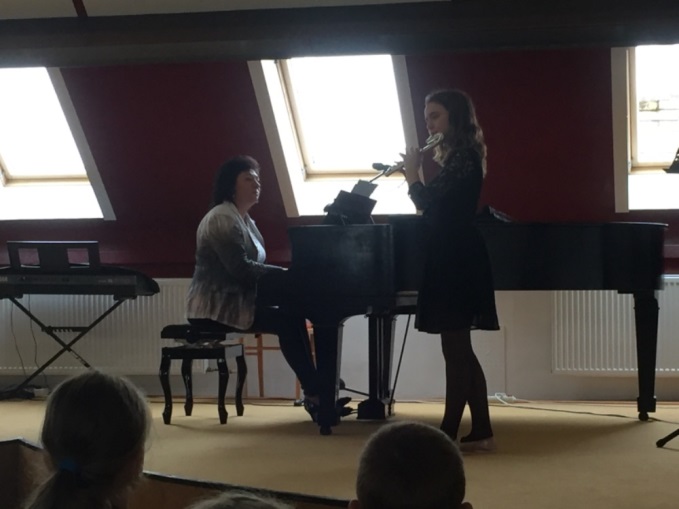 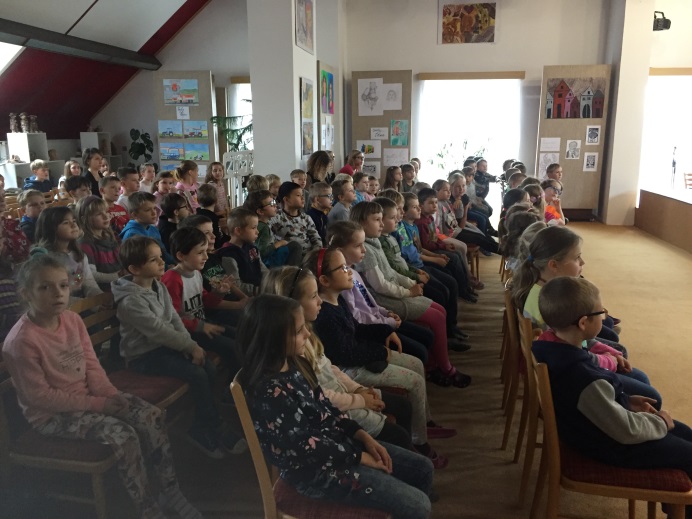 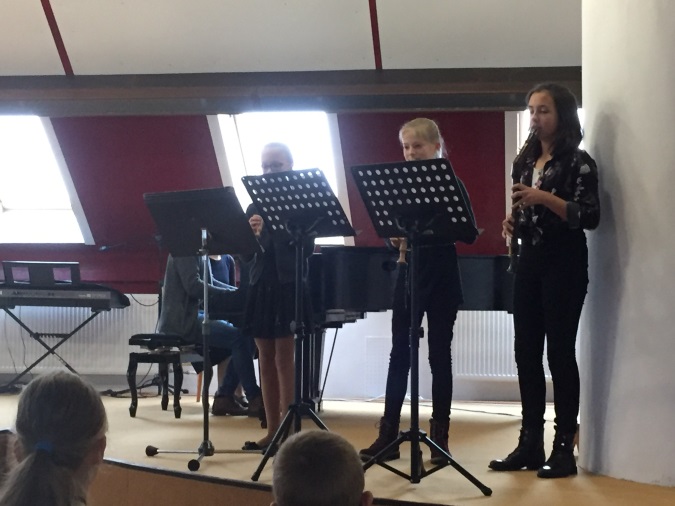 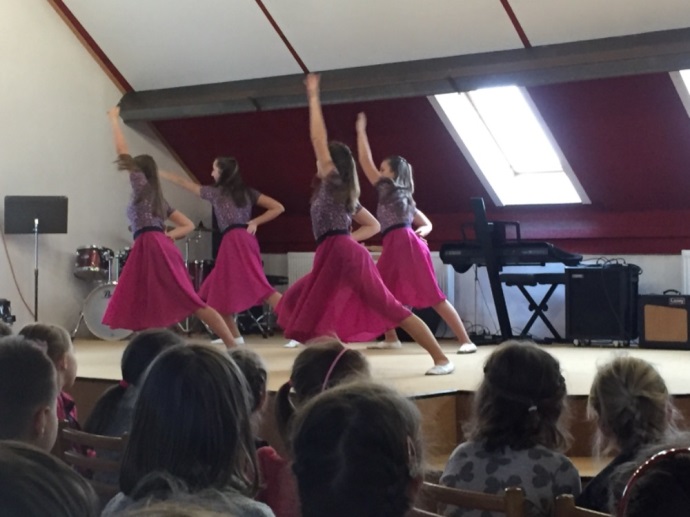 Hodnocení koncertu probíhalo formou jednoduššího dotazníku.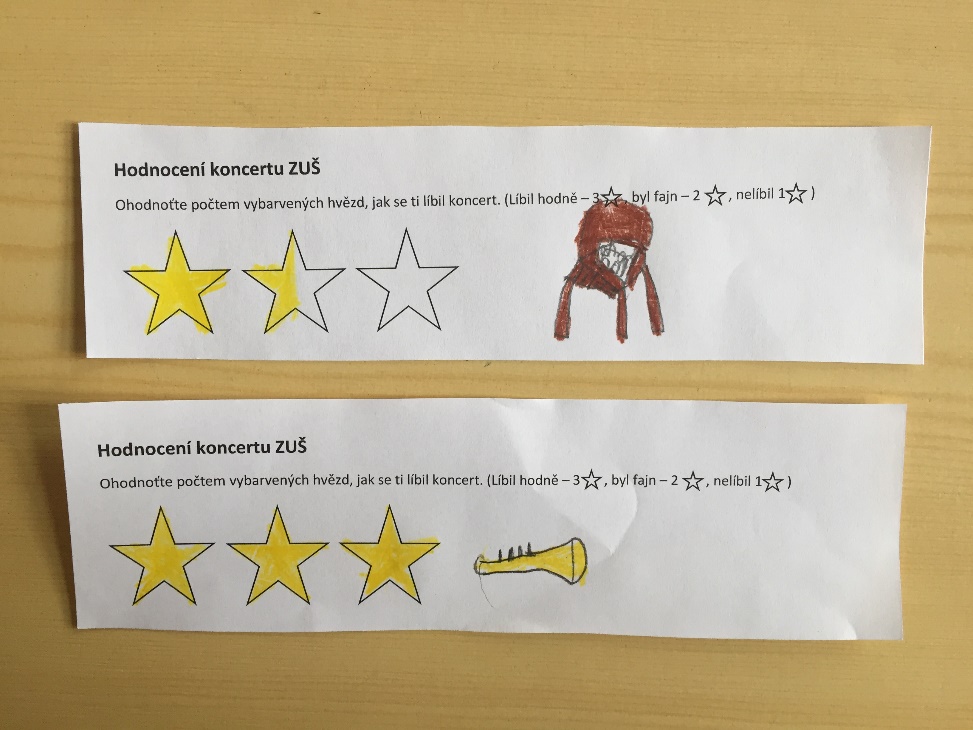 Hodnocení koncertu ZUŠOhodnoťte počtem vybarvených hvězd, jak se ti líbil koncert. (Líbil hodně – 3       , byl fajn – 2        , nelíbil 1       ) 